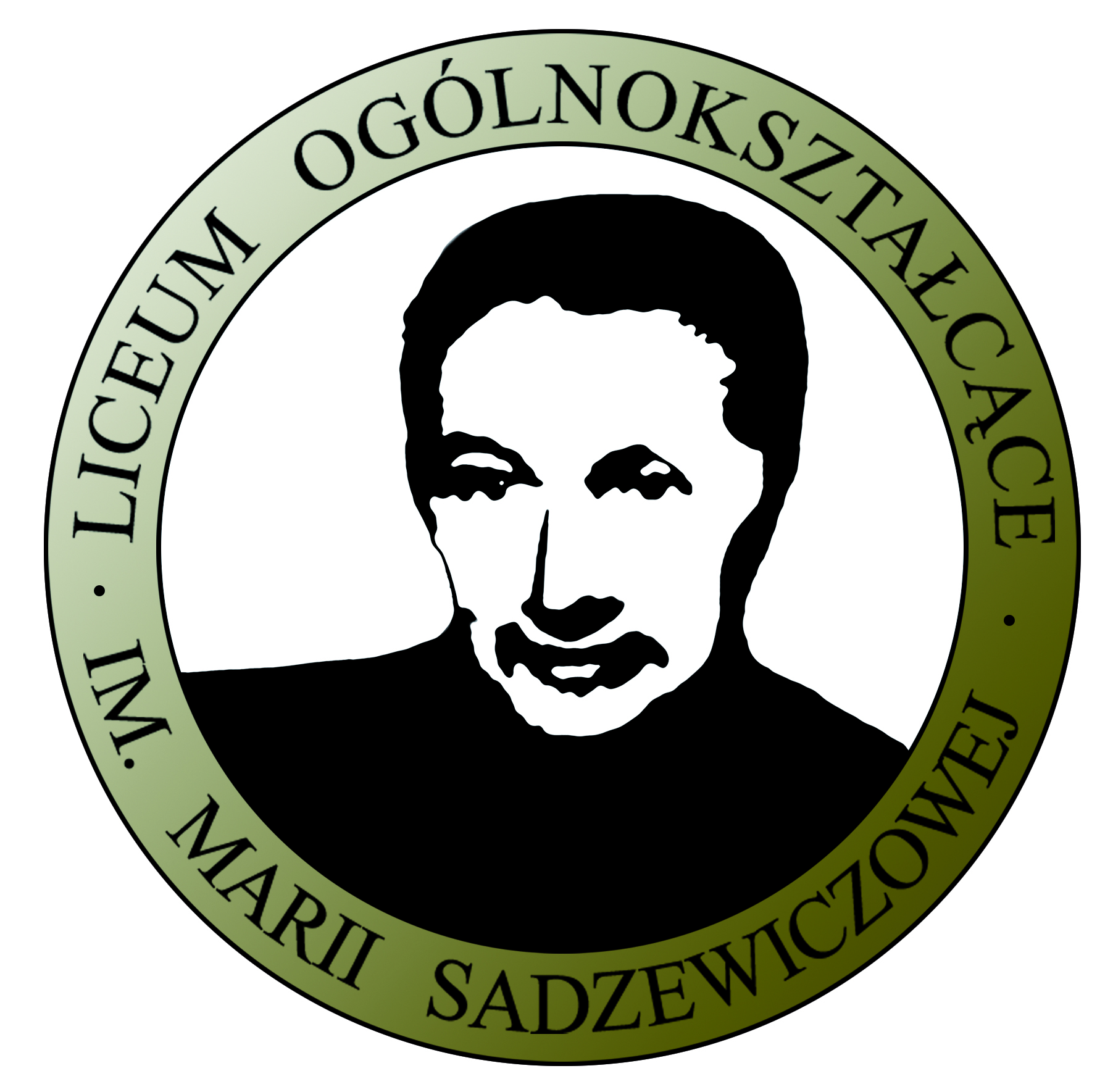 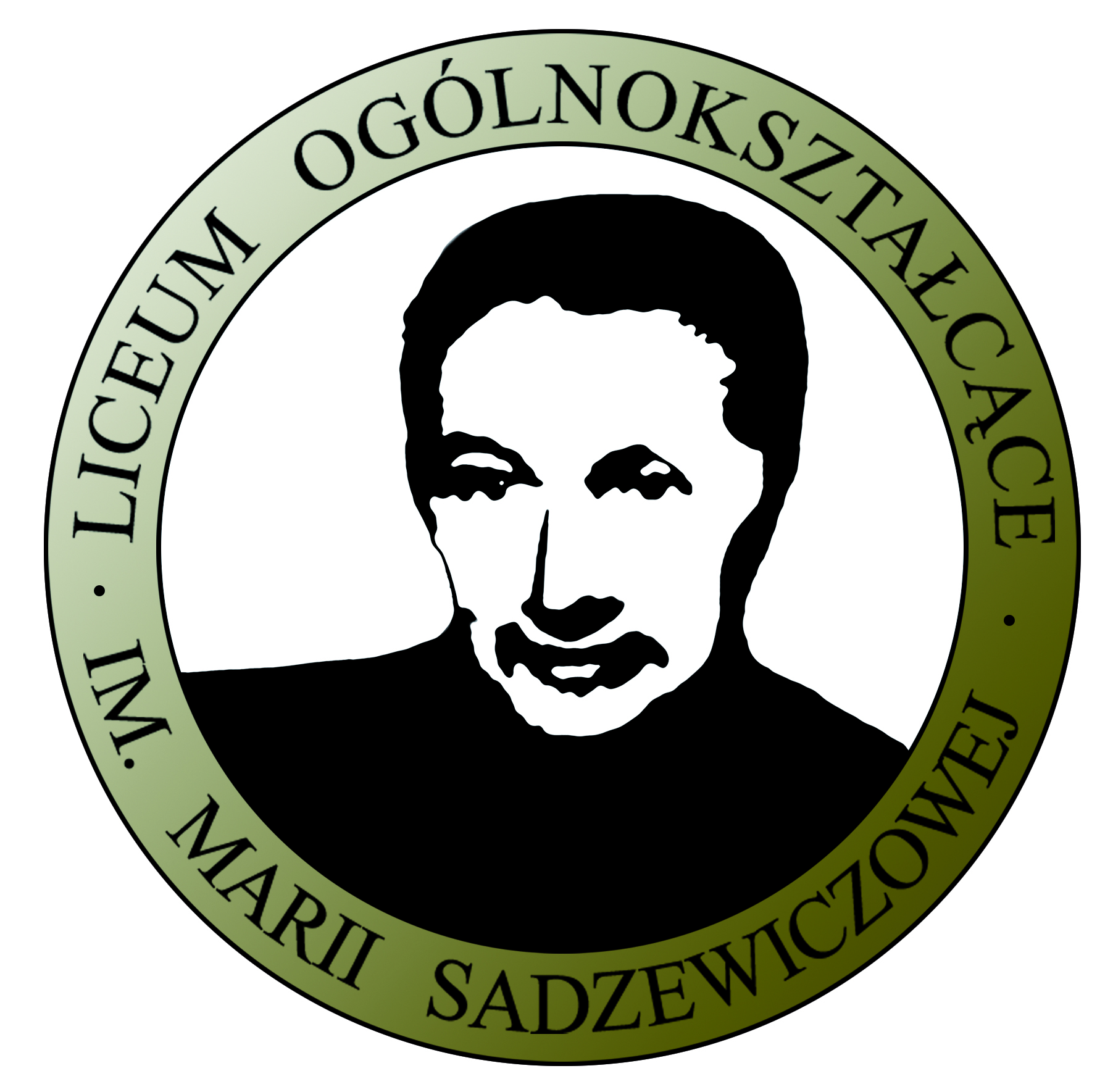  
FORMULARZ ZGŁOSZENIOWY
UCZESTNIKA PROJEKTU          WYJAŚNIENIE: Formularz wraz oświadczeniami proszę wypełnić czytelnie, drukowanymi literami. Uczestnik wypełnia wszystkie białe pola. W polach wyboru proszę zaznaczyć znak „X”. Proszę wypełnić wszystkie pola formularza                                 oraz oświadczeń oraz złożyć czytelne podpisy w wyznaczonych miejscach.   DANE WSPÓLNE:DANE UCZESTNIKA PROJEKTU:Oświadczenia:Oświadczam, że zapoznałem/am się z Regulaminem Uczestnictwa w Projekcie „Klucze do przyszłości uczniów Sadzewiczowej” oraz akceptuję jego postanowienia.Oświadczam, że zgodnie z wymogami zawartymi w Regulaminie rekrutacji i czestnictwa w projekcie          oraz formularzu rekrutacyjnym jestem uprawniony/a do uczestnictwa w projekcie.Oświadczam, że wyrażam zgodę na udział w postępowaniu rekrutacyjnym, akceptuję fakt, że złożenie przeze mnie formularza rekrutacyjnego nie jest równoznaczne z zakwalifikowaniem do Projektu.Oświadczam, że zostałem/am poinformowany/a, iż projekt „Klucze do przyszłości uczniów Sadzewiczowej” jest współfinansowany przez Unię Europejską ze środków Europejskiego Funduszu Społecznego w ramach Regionalnego Programu Operacyjnego Województwa Mazowieckiego na lata 2014-2020.Oświadczam, że zawarte w niniejszym formualrzu informacje są zgodne z prawdą oraz stanem faktycznym.Deklaruję uczestnictwo w badaniach ankietowych oraz ewaluacyjnych prowadzonych na potrzeby Projektu.W przypadku zmiany swojego statusu, zobowiązuje się niezwłocznie poinformować o tym fakcie Beneficjenta.……………………………………………………………………………………………………………(DATA I PODPIS UCZESTNIKA)…………………………………………………………………………………………………………… (DATA I PODPIS RODZICA/OPIEKUNA PRAWNEGO)**) UWAGA: W przypadku uczestnictwa osoby niepełnoletniej, dokumenty rekrutacyjne muszą zostać podpisane zarówno przez daną osobę, jak również   jej prawnego opiekuna.Tytuł projektu:„Klucze do przyszłości uczniów Sadzewiczowej”Nr wniosku:RPMA.10.01.01-14-b811/18-00Oś Priorytetowa, w ramach której realizowany jest projekt:Oś priorytetowa X.„Edukacja dla rozwoju regionu”Numer i nazwa DziałaniaDziałanie 10.1 „Edukacja ogólna i przedszkolna”Numer i Nazwa PoddziałaniePodziałanie 10.1.1 „Edukacja ogólna”Dane uczestnikaLP.NAZWAPOLA DO WYPEŁNIENIAPOLA DO WYPEŁNIENIAPOLA DO WYPEŁNIENIAPOLA DO WYPEŁNIENIADane uczestnika1Imię (imiona)Dane uczestnika2NazwiskoDane uczestnika3PłećKobietaMężczyznaDane uczestnika4Wiek w chwili przystąpienia do projektuDane uczestnika5PESELDane uczestnika6WykształceniePodstawoweGimnazjalneDane adresowe7UlicaDane adresowe8Nr domuDane adresowe9Nr lokaluDane adresowe10MiejscowośćDane adresowe11GminaDane adresowe12ObszarMiejskiWiejskiDane adresowe13Kod pocztowyDane adresowe14WojewództwoDane adresowe15PowiatDane adresowe16Telefon kontaktowyDane adresowe17Adres poczty elektronicznej (e-mail)Status ucznia18Klasa (aktualnie)Status ucznia19Szkoła (nazwa szkoły)Liceum Ogólnokształcące im. Marii Sadzewiczowej 
w ŁochowieLiceum Ogólnokształcące im. Marii Sadzewiczowej 
w ŁochowieLiceum Ogólnokształcące im. Marii Sadzewiczowej 
w ŁochowieLiceum Ogólnokształcące im. Marii Sadzewiczowej 
w Łochowie